Схема № 33 границ территории, прилегающей к ГОУ ЛО «Противотуберкулёзный диспансер» по адресу: Ленинградская область, г. Сланцы, ул. Ленина, д. 20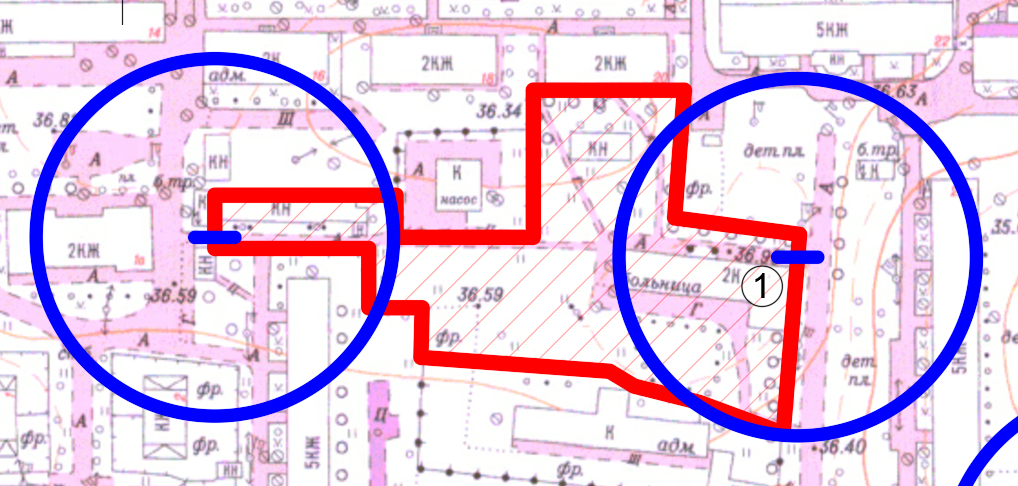 Радиус, определяющий границу территории, прилегающей к объекту, на которой не допускается розничная торговля алкогольной продукции, составляет 50 м.Условные обозначения: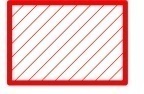 Территория, прилегающая к объекту, огороженная заборомВход для посетителей в объект и/или обособленную территориюГраница территории, прилегающей к объекту, на которой не допускается розничная торговля алкогольной продукции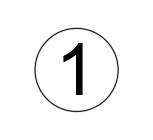 ГОУ ЛО «Противотуберкулёзный диспансер»